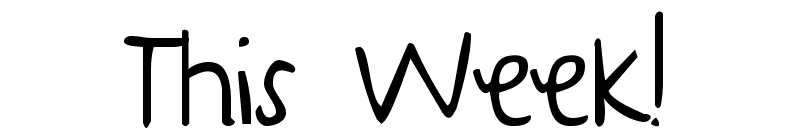 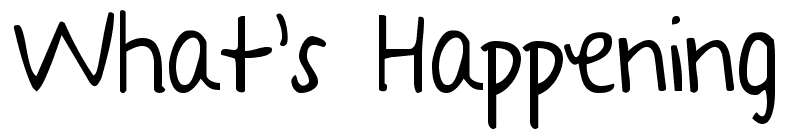 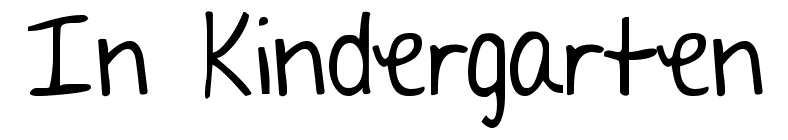 March 6-10th Notes:Upcoming events:  March 17th report cards go home,  Saturday March 18th NCS fundraiser 12-4 heights theater.  Thursday March 23th night- talent show & March 24th during day, March 31 no school, March 31-April 7 spring break	At this time, everyone has received an individualized starting point and a second assessment for the “Words Their Way” program.  Your child’s word sorts may look different than others.  However, we will all be doing word/picture sorts.  We will follow this during our “word work,” throughout the next few months.  We will also take a close look at alphabet order and the parts of words.  ****Be sure you continue to observe our start and end times each day.  School start is 10:10.  You can be here by 10:00 in my room if dropping off at front door.  We end our day at 4:40/45.  If you need to pick up early, please notify the office with a note, reason why and/or phone call before 1:30 daily.  These times allow us to start and end with a classroom community connection.  Thanks!     A few learning goals I have for this week are:Count grouped amounts ex. Add 6 & 6 is 12, or 12 is 6 & 6  the six numbers are the part / 12 is the whole  Remember to use mentors when writing.  Writers also think about “exact words” before writing.  Sound spell ok List several facts about the desert, forest, prairie, and arctic habitats.  Count backwards from 21-0Readers continually use RE-TELL when reading /listening to books here or at home.  Writers use vowels in their sound spelled words----remember to practice neatness Monday6thWord & letter work related to our newest spelling with words their way.  Writers use the word “you” and learn from a mentorReaders know what they have read & make “just right” book choicesShared reading related to continued Dr. Seuss studies… Habitat study- water habitat Compose and decompose addition stories to 8Music and movement with Mrs. SaraTuesday7thWord & letter work related to word sorts/sorting my individualized levelWriters picture each step of a “how to book,” then write exact wordsReaders review the parts of their book—RE-TELLHabitat…….Prairie study- journal entry & craft day 1Solve & do word problems to 8 with unknown resultsWednesday8thWord & letter work related to word sorts/gluing/sortingMusic and movement with Mrs. SarahWriters use support for choosing “exactly right words”Readers use RE-TELL and share all parts here & at homeMore fun with our bodies senses…..tasting samplesThursday9thWord & letter work related to alphabet order day 1Writers share their writing with others & listen to their mentorsReaders use RE-TELL here and at home  Represent subtraction story problems using objects, drawings, expressions & equations.  Number sample 0-100? Or 100-200?  Goal is 0-100 by end of yearHabitat study/ The arctic habitat….burrrrrrrrrrr Friday10th Word & letter work related to my word sort sentence book*All building- Morning meeting K-8 *Alphabet order focus  Groups of 3   There is an order to our letters   Readers use RE-TELL here and homeDecompose & compose numbers amount books for take homes 6-8 numbersSnuggle up and read with a friend day…Bring in a blanket/pillow or small stuffed animal for reading with a friend.  Favorite books are welcomed ----Our KG room only 